Precal/Trig HonorsMrs. Michael  Phone Number: 859.384.5040 ex. 15900Email: Amy.Michael@boone.kyschools.usRoom: 911									Remind code:  @rchstrig16 Dial:  81010								Twitter:  @mrsmichaelrchsCourse Overview Welcome to Trigonometry! In this course we will build on the concepts of Algebra and Geometry to create a foundation for more advanced mathematics—especially Calculus. We will develop analytical and problem-solving skills by using algebraic, graphical, and numerical techniques. We will provide the opportunity to extend your knowledge of functions to new situations.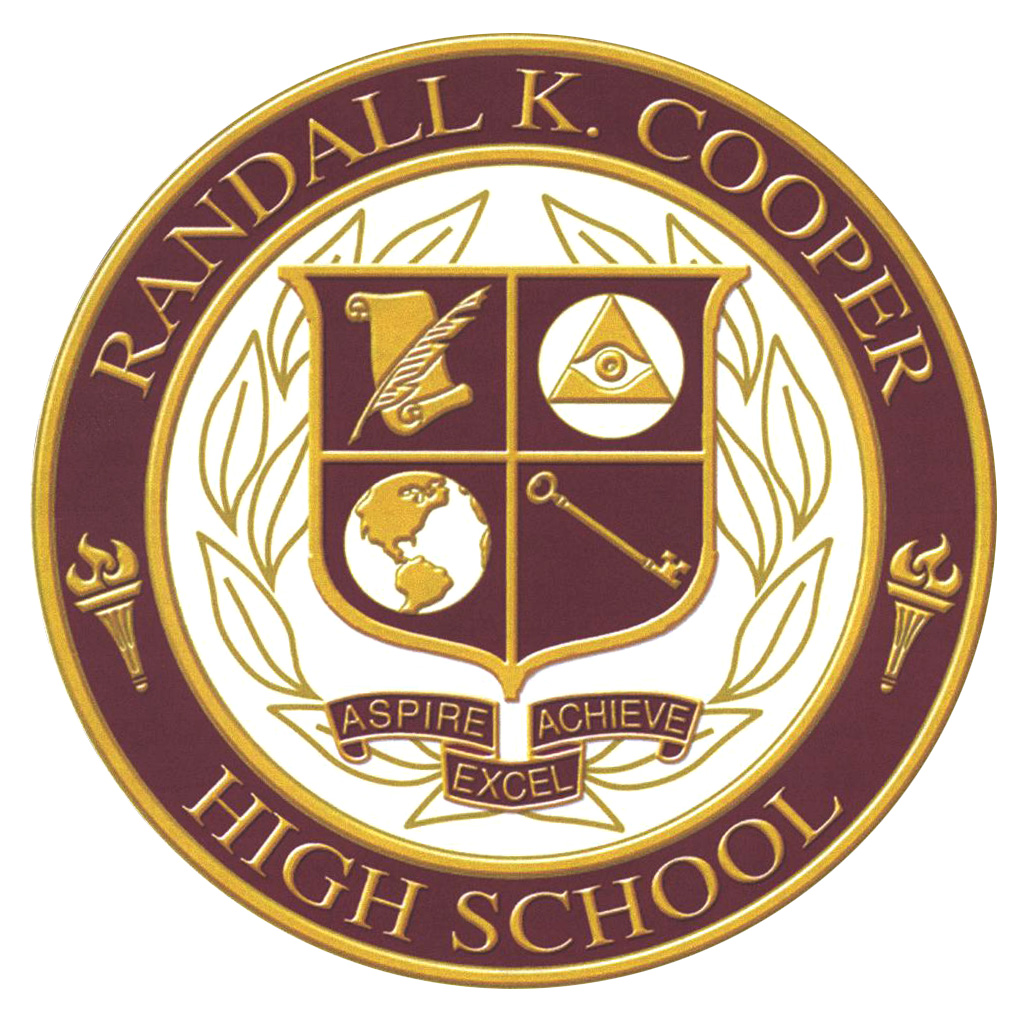 Course Outline Unit 1:  Algebra ReviewUnit 2:  Introduction to TrigonometryUnit 3:  Graphing Trig FunctionUnit 4:  Analytic TrigonometryUnit 5:  Conic SectionsUnit 6:  Polynomial FunctionsUnit 7:  Rational Functions and EquationsUnit 8:  Logarithms and Exponential Expressions and Equations*Order of topics could change at discretion of teacher.*Primary TextbookHoughton Mifflin, Trigonometry, 7th EditionClassroom Rules
1.   Respect everyone and everything around you.
2.  All rules in the student handbook will pertain to my class.
3.  Be prepared for class: bring book, binder, calculator and pencil.
4.  Be on time every day: be in the room, in your assigned seat when the bell rings.  Tardiness 
     will not be tolerated.
5.  Late assignments will be accepted, but only for half credit.  All late assignments will be due before the test over that Unit.6.  Cell phones!!! Unless you are using your phone because I have instructed you to do so, you should not be using your cell phone for any reason.  Class MaterialsPlease bring in a box of tissues, before the end of next week, for classroom use.
The following materials should be brought to class every day:TextbookPencil—All work must be completed in pencil.Three ring binder (at least 2 inches) including dividersLoose leaf and graph paper for binderCalculator—preferably the TI-84+ graphing calculator Binder PolicyBinders are expected to be kept up to date.  All notes, homework, graded work, etc. will need to be neatly organized throughout the year.  
Homework PolicyHomework will be assigned almost every school day (including over weekends) in order to allow you to explore and practice what you are learning. I will make every effort to communicate the purpose of homework assignments to you. Unless otherwise specified, homework will be due the following school day at the beginning of the period. For all homework: Show all calculations and work, even if you do it in your head or on a calculator. When you get stuck on a problem, solve it as far as you can, then mark question so you can ask about it in class. Use your class notebook as a resource. Late assignments will be accepted, but a penalty will be incurred. No homework or makeup work will be accepted after a test day.AbsencesIt is important that every student is in class each day.  It is the student’s responsibility to contact Mrs. Michael for any missed assignments, tests or quizzes.  All class handouts can be found in the class folder in the back of the room. You may also reference my class website to see what we covered in class According to the handbook, “Students are expected to contact their teacher immediately upon return to get all missed assignments.”  Please consult the student handbook for further details.Assessment RemediationIf a student has not reached mastery of the content addressed on that assessment, students will be given the opportunity to remediate their skills through the following process.  Assessment Retake 1.)    Student will indicate to the teacher that they wish to remediate the concepts from the unit. 
2.)    Student will arrange time with teacher outside of class to develop a remediation plan and make corrections on the original assessment.  3.)    Students must bring all unit materials with them (book, notes, homework and quizzes).4.)    Student will implement remediation plan and retake test on day designated by teacher.
**** THE RETAKE SCORE WILL BE AVERAGED WITH THE ORIGINAL SCORE. ****This policy can be changed at any time as determined by teacher.GradingGrade Distribution: Quarter grades will be calculated as follows: 70% will be determined by assessments, 30% by assignments. Ninety percent of the semester’s grades will be determined by an average of 4 quarters’ grades; the remaining 10% will be determined by the Final Exam. This is an honors class so all grades will be weighted 1.04.